MISSOURI CROWNS CO-CHAMPIONS		The Missouri State Tournament was held April 20 and 21, 2013 at the Rest Haven Convalescent & Retirement Home in Sedalia, Missouri.  We were welcomed to the tournament by WAYNE MILLER, tournament sponsor, and LYNNE ROCKETT, Social Services Director of the nursing home.  While we were waiting for the tournament to begin, Wilma Wolverton played an impromptu solo on the piano -- “The Star Spangled Banner“.  What a great way to begin the day!   We only had nine players attending the tournament.  All were from Missouri except the winner of the tournament, BRYCE MORVILLE from Illinois.  Congratulations, Bryce, on another great win for this year!  Congratulation to our co-champions, DAVID DITTMAN and BILL WETHINGTON (his 8th state title)! The final exciting round left both players with 20 points and they were declared co-champions for 2013. IT IS INTERESTING TO NOTE THAT BOTH PLAYERS ALSO HAD 100 HONOR POINTS. Congratulations to our co-champions!  We want to thank everyone for their donations.  We were very sorry George Cook was unable to attend because of his father’s health.  It’s always so good to see the wives who accompany their husbands and give them their moral support (Mary Morville, Candy Wait, and Darlene Stallsworth).				George    	 TOURNAMENT RESULTS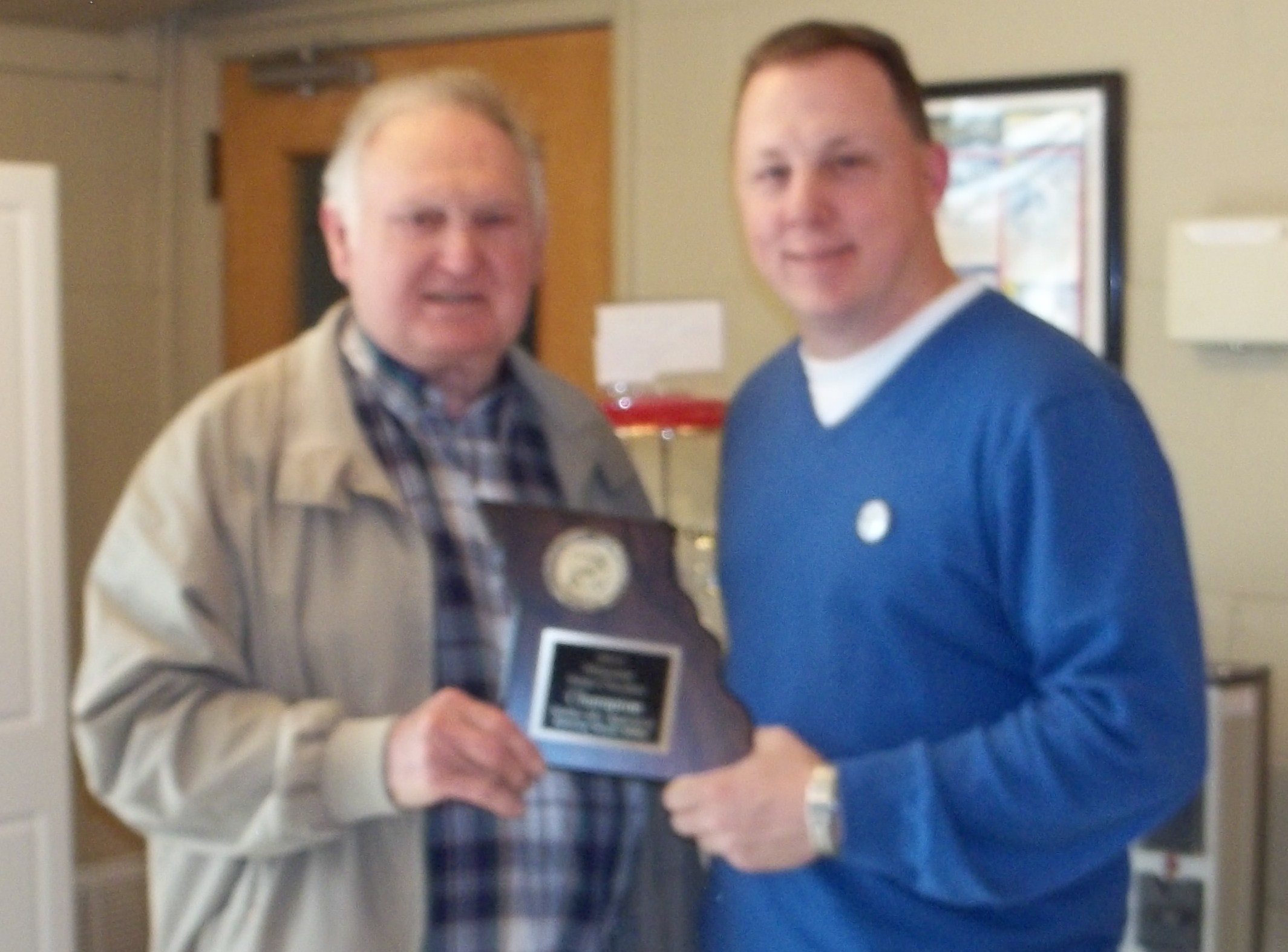       Finish Position             Pts   H Pts.     Prize Fund1.  Bryce Morville	21   	        $125.002.  David Dittman	20   100	            87.50     Bill Wethington	20   100	            87.504.  Wayne Miller	16	            60.005.  Keith Wait		13	            50.006.  George Stallsworth	10	            40.007.  Wilma Wolverton	 9	            30.008.  Chris Weiland	 7	            25.009.  Richard Brownfield	 3	            20.00   	      TOTAL PRIZE FUND   $525.00Bill Wethington & David Dittman, Missouri Co-Champions	HOSTESS WITH THE MOSTESS	From the minute we entered the nursing home, we were greeted by Lynne Rockett with a smile.  She went beyond anything we expected to see that we were comfortable and the playing room was quiet.  Coffee and doughnuts were waiting for us on Saturday morning.  For lunch, she provided homemade chili, hamburgers, hot dogs, chips, coffee and pop and apple pie.  Sunday morning we arrived to find “hot from the oven” cookies including macadamia cookies (my favorite), doughnuts and coffee.   Lynne, we can’t thank you enough for all your help in making this tournament so great.  Thanks again, Lynne, all of us at the tournament really appreciated it.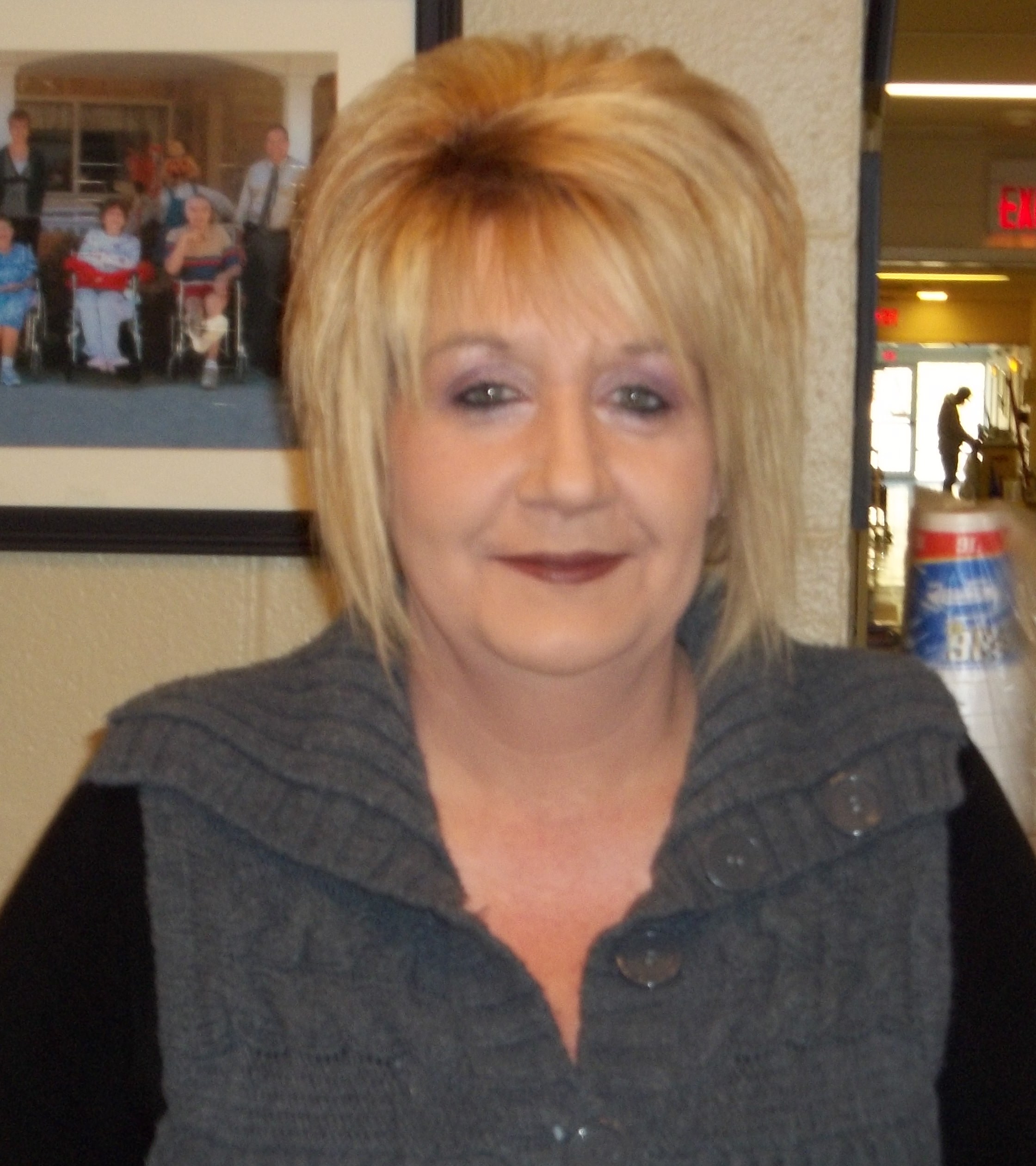 